Bankhead Primary School Staggered Start and Finish Times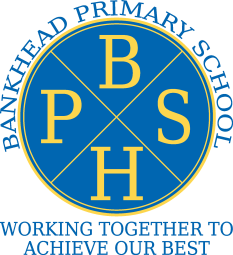 August 21 Class, Room & Teacher(s)Time Gate Fire Exit/ Exit  the children will enter by P1a  Room 1  Mrs Gallacher8.45am -2.45pmGate 1 Broadlie Drive  Mrs Earl/Mrs McCoolP1a door P1b  Room 2  Miss McKinstray9.00am - 3pm Gate 1 Broadlie Drive Mrs Earl/Mrs McCoolFire Exit 1 P2a Room 3  Mrs Moore8.45am-2.45pmGate 2  Caldwell Avenue Mr McLean/Mrs GrayFire Exit 2P2b Room 4  Ms Watson9.00am - 3pm Gate 2 Caldwell Avenue  Mr McLean/Mrs GrayFire Exit 2 P3a Room 6  Mrs Barker8.45am-2.45pmGate 3 Broadlie Drive Mrs NapierFire Exit 3P3b Room 5  Ms Traynor9.00am-3pm Gate 3 Broadlie Drive Mrs NapierFire Exit 3P4a Room 8  Miss Matheson8.45am–2.45pmGate 3 Broadlie Drive Mrs NapierFire Exit 4P4b Room 7  Mr Grove9.00am-3pmGate 4 Caldwell Avenue Miss Douglas/Ms WhitefordFire Exit 4P5b Room 18/Arran Miss Verrecchia8.45am-2.45pmGate 1 Broadlie Drive  Mrs Earl/Mrs McCoolP5a Door/ArranP5a Room 9  Miss Gourlay9.00am-3pmGate 3 Broadlie Drive  Mrs NapierFire Exit 4 P6a Room 12  Ms Butterworth/Mrs Watson  9.00am-3pm Gate 4 Caldwell Avenue Miss Douglas/ Ms WhitefordFire Exit 5P6b  Room 13  Mrs Johnston 8.45am-2.45pmGate 4 Caldwell Avenue Miss Douglas/ Ms WhitefordFire Exit 5P7b Room 14  Mrs MacGregor8.45am-2.45pmGate 2 Caldwell Avenue  Mr McLean/  Mrs GrayFire Exit 7P7a Room 15  Miss Lindores 9.00am-3pmGate 2 Caldwell Avenue  Mr McLean/  Mrs GrayFire Exit 8